LES ÉOLIENNES SONT PLUS FACILES À IMPLANTER QUE DES ABRIS DE JARDINS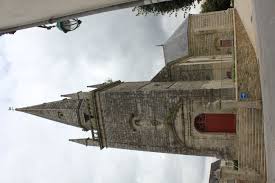 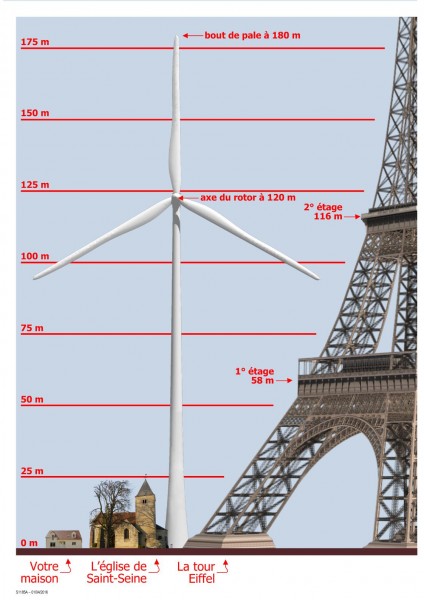 